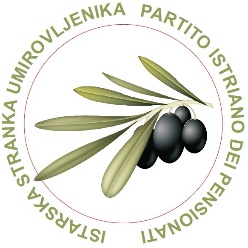 Na temelju čl. 36 Statuta Istarske stranke umirovljenika – Partito Istriano dei pensionati, na sjednici Savjeta stranke održanoj 19.12.2023. godine, donosi se                                            GODIŠNJI PROGRAM RADA ZA 2024.g.RBR:  OPIS                                                                                                                                                   ROK                                                                                                                                                                                                               1.    Kontinuirani rad na učlanjenju novih članova                                                                             2024. 2.   Pružiti pomoć podružnicama stranke kod realizacije njihovih programa rada               kontinuirano  3.   Osnovati podružnice u najmanje jednom gradu i jednoj općini                                              2024.  4.   Tijekom godine održati konferencije za medije na teme važne za umirovljenike                2024. 5.   Unaprijediti suradnju sa političkim partnerima                                                                   kontinuirano  6.   Zalagati se i podržati svaku inicijativu za poboljšanje položaja umirovljenika i svih         socijalno ugroženih skupina građana                                                                                     kontinuirano7.   Posebno se zalagati za povećanje smještajnih kapaciteta u domovima       umirovljenika, otvaranje dnevnih centara za umirovljenike, klubova umirovljenika       i sličnih oblika skrbi te za zdravstvenu njegu u kući                                                              kontinuirano8.   Naročito se založiti za unapređenje palijativne skrbi na čitavom području Županije      te otvaranje hospicija                                                                                                                  kontinuirano9.   Kvalitetnija zdravstvena zaštita i pomoć u kući starijim i nemoćnim osobama kao      stalna programska zadaća                                                                                                          kontinuirano 10. Zalagati se za unapređenje svih oblika institucionalne skrbi za stare i nemoćne            kontinuirano11. Ukazivati na pojave zanemarivanja i zlostavljanja starijih i nemoćnih osoba                  kontinuirano	12. U suradnji sa strankama, političkim prijateljima zalagati se za unapređenje       gospodarstva, a naročito na realizaciji strateških projekata Županije                               kontinuirano13. Raditi na ideji decentralizacije i regionalnog preustroja države u kojoj će Istra biti      zasebna regija visokog stupnja autonomije                                                                            kontinuirano14. Zalagati se da Županija, JLS i društvena zajednica općenito, posebno osiguraju       sredstva za financiranje nadarenih  učenika i  studenata                                                     kontinuirano15. Uključiti se u predizbornu i izbornu kampanju za Euro i Parlamentarne izbore za 2024.g.     2024.                                                                                                           Predsjednik